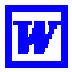  Test Plan Template 		(IEEE 829-1998 Format) Test Plan Identifier Some type of unique company generated number to identify this test plan, its level and the level of software that it is related to. Preferably the test plan level will be the same as the related software level. The number may also identify whether the test plan is a Master plan, a Level plan, an integration plan or whichever plan level it represents. This is to assist in coordinating software and testware versions within configuration management. Unique "short" name for the test plan Version date and version number of procedure Version Author and contact information Revision history Keep in mind that test plans are like other software documentation, they are dynamic in nature and must be kept up to date. Therefore they will have revision numbers. You may want to include author and contact information including the revision history information as part of either the identifier section of as part of the introduction. Introduction State the purpose of the Plan, possibly identifying the level of the plan (master etc.). This is essentially the executive summary part of the plan. You may want to include any references to other plans, documents or items that contain information relevant to this project/process. If preferable, you can create a references section to contain all reference documents. Project Authorization Project Plan Quality Assurance Plan Configuration Management Plan Relevant Policies and Standards For lower level plans, reference higher level plan(s) Identify the Scope of the plan in relation to the Software Project plan that it relates to. Other items may include, resource and budget constraints, scope of the testing effort, how testing relates to other evaluation activities (Analysis & Reviews), and possible the process to be used for change control and communication and coordination of key activities. As this is the “Executive Summary” keep information brief and to the point. Test Items These are things you intend to test within the scope of this test plan. Essentially a list of what is to be tested. This can be developed from the software application test objectives inventories as well as other sources of documentation and information such as: Requirements Specifications Design Specifications Users Guides Operations Manuals or Guides Installation Manuals or Procedures This can be controlled and defined by your local Configuration Management (CM) process if you have one. This information includes version numbers, configuration requirements where needed, (especially if multiple versions of the product are supported). It may also include key delivery schedule issues for critical elements. Identify any critical steps required before testing can begin as well, such as how to obtain the required item. This section can be oriented to the level of the test plan. For higher levels it may be by application or functional area, for lower levels it may be by program, unit, module or build. References to existing incident reports or enhancement requests should also be included. This section can also indicate items that will be excluded from testing Features To Be Tested This is a listing of what is to be tested from the USERS viewpoint of what the system does. This is not a technical description of the software but a USERS view of the functions. It is recommended to identify the test design specification associated with each feature or set of features. Set the level of risk for each feature. Use a simple rating scale such as (H, M, L); High, Medium and Low. These types of levels are understandable to a User. You should be prepared to discuss why a particular level was chosen. This is another place where the test objectives inventories can to used to help identify the sets of objectives to be tested together, (this takes advantage of the hierarchy of test objectives). Depending on the level of test plan, specific attributes (objectives) of a feature or set of features may be identified. Features Not To Be Tested This is a listing of what is NOT to be tested from both the Users viewpoint of what the system does and a configuration management/version control view. This is not a technical description of the software but a USERS view of the functions. Identify WHY the feature is not to be tested, there can be any number of reasons. Not to be included in this release of the Software. Low risk, has been used before and is considered stable. Will be released but not tested or documented as a functional part of the release of this version of the software. Approach This is your overall test strategy for this test plan; it should be appropriate to the level of the plan (master, acceptance, etc.) and should be in agreement with all higher and lower levels of plans. Overall rules and processes should be identified. re any special tools to be used and what are they? Will the tool require special training? What metrics will be collected? Which level is each metric to be collected at? How is Configuration Management to be handled? How many different configurations will be tested Hardware Software Combinations of HW, SW and other vendor packages What are the regression test rules? How much will be done and how much at each test level. Will regression testing be based on severity of defects detected? How will elements in the requirements and design that do not make sense or are untestable be processed? If this is a master test plan the overall project testing approach and coverage requirements must also be identified. Specify if there are special requirements for the testing. Only the full component will be tested. A specified segment of grouping of features/components must be tested together. Other information that may be useful in setting the approach are: MTBF, Mean Time Between Failures - if this is a valid measurement for the test involved andif the data is available. SRE, Software Reliability Engineering - if this methodology is in use and if the information isavailable. How will meetings and other organizational processes be handled. Are there any significant constraints to testing. Resource availability Deadlines Are there any recommended testing techniques that should be used, if so why? Item Pass/Fail Criteria What are the Completion criteria for this plan? This is a critical aspect of any test plan and should be appropriate to the level of the plan. The goal is to identify whether or not a test item has passed the test process. At the Unit test level this could be items such as: All test cases completed. A specified percentage of cases completed with a percentage containing some number of minor defects. Code coverage tool indicates all code covered. At the Master test plan level this could be items such as: All lower level plans completed. A specified number of plans completed without errors and a percentage with minor defects. This could be an individual test case level criterion or a unit level plan or it can be generalfunctional requirements for higher level plans. What is the number and severity of defects located? Is it possible to compare this to the total number of defects? This may be impossible, as somedefects are never detected. A defect is something that may cause a failure, and may be acceptable to leave in theapplication. A failure is the result of a defect as seen by the User, the system crashes, etc. Suspension Criteria and Resumption Requirements Know when to pause in a series of tests or possibly terminate a set of tests. Once testing is suspended how is it resumed and what are the potential impacts, (i.e. regression tests). If the number or type of defects reaches a point where the follow on testing has no value, it makes no sense to continue the test; you are just wasting resources. Specify what constitutes stoppage for a test or series of tests and what is the acceptable level ofdefects that will allow the testing to proceed past the defects. Testing after a truly fatal error will generate conditions that may be identified as defects but arein fact ghost errors caused by the earlier defects that were ignored. The following represents sample text that may be used to design the Approach section of the test plan.Begin Sample<test> Test<describe the nature of the test>[Sample text: System Testing will take place within Central Office and the Districts. The testing effort will be under the direction of the OIS Development team, with support from the <functional business>. An extract of converted and new data will be used for the entire testing effort. Test Plans, Test Design Specs, and Test Case Specs will be developed in accordance with the User Requirements. Tests will be designed and run to test all features listed in the System Test Plan.The level of testing in this phase will focus validating the user requirements and the interaction of the major components (Baseline requirements) of the system.]  Exit Criteria from <test> Test:<bulleted list><test> Test<describe the nature of the test>[Sample text: System Testing will take place within Central Office and the Districts. The testing effort will be under the direction of the OIS Development team, with support from the <functional business>. An extract of converted and new data will be used for the entire testing effort. Test Plans, Test Design Specs, and Test Case Specs will be developed in accordance with the User Requirements. Tests will be designed and run to test all features listed in the System Test Plan.The level of testing in this phase will focus validating the user requirements and the interaction of the major components (Baseline requirements) of the system.]  Exit Criteria from <test> Test:<bulleted list>Test MetricsProblems (also called bugs or defects) found during testing will be classified into Severity categories.  The categories are numbered 1 (highest) to 4 (lowest).  Severity 5 is not categorized as a defect.  The description of the categories is as follows:In general, a defect in a higher category is of greater concern than a defect in a lower category.  However, there can be times when this is not true and a defect from a lower category will be designated as “Must Fix”.When a defect is found, it will be reported with a standard defect reporting form. All defects will be tracked and updated. Copies of the defects will be provided to the developer. When a new code drop is ready, the developer will provide a list of the defects, which are addressed in that drop. When the testers verify the fix, the defect will be closed.  Once a new release is designed, attention should be given to open severity 4 defects. At this point all severity 4 defects should be closed either as “included in next revision, or not acceptable.  After the application has gone to production, any defects reported by the help desk, any user, or on site ad hoc testing, will result in an additional test case to be added to the test bucket and the regression bucket.Item Pass/Fail Criteria<list of items to determine if overall testing effort succeeds or fails>[ApplicationThe application will receive a Pass status if it succeeds in producing an accurate project estimate total.The application will receive a Fail status if it does not succeed in producing an accurate project total estimate.Data ConversionSuccess criteria for data conversion are outlined in the Data Conversion Plan.]Suspension Criteria and Resumption RequirementsTesting will be suspended on any level of a development build that fails <insert criteria>.  The prior version will be used to continue testing.  The level of testing on a prior version will be determined at that time (TBD).Testing will be resumed on the suspended development build when it passes the tests that <insert criteria>.  That set of tests will be identified by the start of testing (TBD).End sampleTest Deliverables What is to be delivered as part of this plan? Test plan Test design specifications. Test case specifications Test procedure specifications Test item transmittal reports Test logs Test Incident Reports Test Summary reports Test Incident reports Test data can also be considered a deliverable as well as possible test tools to aid in the testing process One thing that is not a test deliverable is the software; that is listed under test items and is delivered by development. These items need to be identified in the overall project plan as deliverables (milestones) and should have the appropriate resources assigned to them in the project tracking system. This will ensure that the test process has visibility within the overall project tracking process and that the test tasks to create these deliverables are started at the appropriate time. Any dependencies between these deliverables and their related software deliverable should be identified. If the predecessor document is incomplete or unstable the test products will suffer as well. Test Tasks There should be tasks identified for each test deliverable. Include all inter-task dependencies, skill levels, etc. These tasks should also have corresponding tasks and milestones in the overall project tracking process (tool). If this is a multi-phase process or if the application is to be released in increments there may be parts of the application that this plan does not address. These areas need to be identified to avoid any confusion should defects be reported back on those future functions. This will also allow the users and testers to avoid incomplete functions and prevent waste of resources chasing Non-defects. If the project is being developed as a multi-party process this plan may only cover a portion of the total functions/features. This needs to be identified so that those other areas have plans developed for them and to avoid wasting resources tracking defects that do not relate to this plan. When a third party is developing the software this section may contain descriptions of those test tasks belonging to both the internal groups and the external groups. Environmental Needs Are there any special requirements for this test plan, such as: Special hardware such as simulators, static generators etc. How will test data be provided? Are there special collection requirements or specific ranges ofdata that must be provided? How much testing will be done on each component of a multi-part feature? Special power requirements. Specific versions of other supporting software. Restricted use of the system during testing. Tools (both purchased and created). Communications Web Client/Server Network Topology External Internal Bridges/Routers Security Responsibilities Who is in charge? There should be a responsible person for each aspect of the testing and the test process. Each test task identified should also have a responsible person assigned. This includes all areas of the plan, here are some examples. Setting risks. Selecting features to be tested and not tested. Setting overall strategy for this level of plan. Ensuring all required elements are in place for testing. Providing for resolution of scheduling conflicts, especially if testing is done on the productionsystem. Who provides the required training?Who makes the critical go/no go decisions for items not covered in the test plans? Who delivers each item in the test items section?Staffing and Training NeedsIdentify all critical training requirements and concerns.Training on the product.Training for any test tools to be used.Schedule Should be based on realistic and validated estimates. If the estimates for the development of the application are inaccurate the entire project plan will slip and the testing is part of the overall project plan. As we all know the first area of a project plan to get cut when it comes to crunch time at the end of a project is the testing. It usually comes down to the decision, ‘Let’s put something out even if it does not really work all that well’. And as we all know this is usually the worst possible decision. How slippage in the schedule will to be handled should also be addressed here. If the users know in advance that a slippage in the development will cause a slippage in the test and the overall delivery of the system they just may be a little more tolerant if they know it’s in their interest to get a better tested application. By spelling out the effects here you have a change to discuss them in advance of their actual occurrence. You may even get the users to agree to a few defects in advance if the schedule slips. At this point all relevant milestones should be identified with their relationship to the development process identified.  This will also help in identifying and tracking potential slippage in the schedule caused by the test process. It is always best to tie all test dates directly to their related development activity dates. This prevents the test team from being perceived as the cause of a delay. For example: if system testing is to begin after delivery of the final build then system testing begins the day after delivery. If the delivery is late system testing starts from the day of delivery, not on a specific date. There are many elements to be considered for estimating the effort required for testing. It is critical that as much information as possible goes into the estimate as soon as possible in order to allow for accurate test planning. For a generalized list of considerations refer to the estimation document in Appendix C. Risks and Contingencies What are the overall risks to the project with an emphasis on the testing process? Lack of personnel resources when testing is to begin. Lack of availability of required hardware, software, data or tools. Late delivery of the software, hardware or tools. Delays in training on the application and/or tools. Changes to the original requirements or designsSpecify what will be done for various events, for example: Requirements definition will be complete by January 1, YYYY, and if the requirements change after that date the following actions will be taken. The test schedule and development schedule will move out an appropriate number of days. This rarely occurs, as most projects tend to have fixed delivery dates. The number of test performed will be reduced. The number of acceptable defects will be increased.The above two items could lower the overall quality of the delivered product. Resources will be added to the test team. The test team will work overtime. This could affect team morale. The scope of the plan may be changed. There may be some optimization of resources. This should be avoided if possible for obvious reasons. You could just QUIT. A rather extreme option to say the least. Management is usually reluctant to accept scenarios such as the one above even though they have seen it happen in the past. The important thing to remember is that if you do nothing at all, the usual result is that testing is cut back or omitted completely, neither of which should be an acceptable option Approvals Who can approve the process as complete and allow the project to proceed to the next level (depending on the level of the plan). At the master test plan level this may be all involved parties. When determining the approval process, keep in mind who the audience is. The audience for a unit test level plan is different than that of an integration, system or master level plan. The levels and type of knowledge at the various levels will be different as well. Programmers are very technical but may not have a clear understanding of the overall business process driving the project. Users may have varying levels of business acumen and very little technical skills. Severity 1The problem described causes a system hang, application hang, or an unrecoverable errorSeverity 2The problem described causes incorrect output to be producedSeverity 3The problem described impacts the ability to use the application, but a workaround exists that is easy to useSeverity 4The problem described minimally impacts the ability to use the application or is a cosmetic problemSeverity 5Suggestion for enhancement or improvement